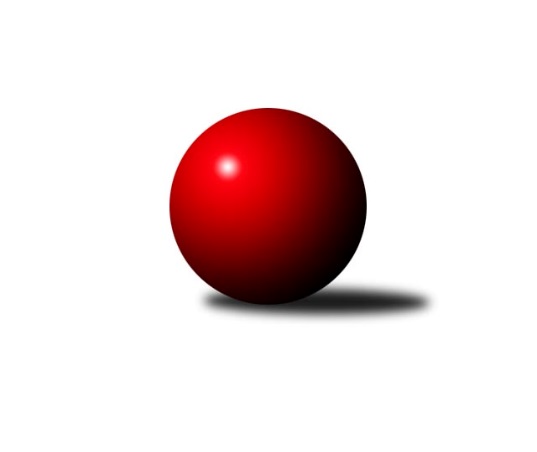 Č.4Ročník 2023/2024	19.5.2024 Divize AS 2023/2024Statistika 4. kolaTabulka družstev:		družstvo	záp	výh	rem	proh	skore	sety	průměr	body	plné	dorážka	chyby	1.	KK Konstruktiva Praha B	4	4	0	0	27.0 : 5.0 	(35.5 : 12.5)	2639	8	1755	884	26.5	2.	KK Slavoj C	4	3	1	0	19.0 : 13.0 	(20.0 : 28.0)	2576	7	1765	811	34.3	3.	TJ Sparta Kutná Hora A	4	3	0	1	21.0 : 11.0 	(29.0 : 19.0)	2629	6	1780	849	24	4.	TJ Sokol Benešov B	4	3	0	1	17.0 : 15.0 	(25.5 : 22.5)	2568	6	1765	803	34.8	5.	TJ AŠ Mladá Boleslav	4	2	1	1	19.0 : 13.0 	(23.0 : 25.0)	2522	5	1762	760	47.8	6.	TJ Sokol Praha-Vršovice A	3	2	0	1	14.0 : 10.0 	(20.5 : 15.5)	2534	4	1739	796	41.7	7.	KK Kosmonosy B	4	2	0	2	18.0 : 14.0 	(26.5 : 21.5)	2624	4	1824	800	41	8.	SK Meteor Praha A	3	1	1	1	11.0 : 13.0 	(17.5 : 18.5)	2577	3	1764	813	35.7	9.	TJ Sokol Brandýs n. L. A	3	1	0	2	11.0 : 13.0 	(18.5 : 17.5)	2492	2	1721	771	29.7	10.	TJ Astra A	3	1	0	2	10.5 : 13.5 	(20.5 : 15.5)	2448	2	1737	711	47.3	11.	KK Vlašim A	4	1	0	3	12.5 : 19.5 	(22.5 : 25.5)	2491	2	1718	773	49	12.	TJ Neratovice	4	1	0	3	10.0 : 22.0 	(14.0 : 34.0)	2423	2	1700	723	43	13.	AC Sparta Praha A	4	0	1	3	10.0 : 22.0 	(23.0 : 25.0)	2588	1	1803	785	35.3	14.	TJ Lhotka A	4	0	0	4	8.0 : 24.0 	(16.0 : 32.0)	2386	0	1684	702	55.8Tabulka doma:		družstvo	záp	výh	rem	proh	skore	sety	průměr	body	maximum	minimum	1.	TJ AŠ Mladá Boleslav	3	2	1	0	17.0 : 7.0 	(20.0 : 16.0)	2474	5	2487	2455	2.	KK Konstruktiva Praha B	2	2	0	0	12.0 : 4.0 	(18.5 : 5.5)	2676	4	2681	2671	3.	TJ Sparta Kutná Hora A	3	2	0	1	15.0 : 9.0 	(21.5 : 14.5)	2651	4	2703	2580	4.	KK Slavoj C	2	1	1	0	9.0 : 7.0 	(9.0 : 15.0)	2760	3	2779	2741	5.	TJ Sokol Praha-Vršovice A	1	1	0	0	7.0 : 1.0 	(9.0 : 3.0)	2479	2	2479	2479	6.	TJ Astra A	1	1	0	0	6.5 : 1.5 	(10.0 : 2.0)	2536	2	2536	2536	7.	KK Kosmonosy B	1	1	0	0	6.0 : 2.0 	(7.5 : 4.5)	2724	2	2724	2724	8.	SK Meteor Praha A	1	1	0	0	5.0 : 3.0 	(7.0 : 5.0)	2629	2	2629	2629	9.	KK Vlašim A	2	1	0	1	9.0 : 7.0 	(15.5 : 8.5)	2612	2	2678	2545	10.	TJ Sokol Brandýs n. L. A	2	1	0	1	9.0 : 7.0 	(15.0 : 9.0)	2467	2	2483	2450	11.	TJ Neratovice	2	1	0	1	7.0 : 9.0 	(9.0 : 15.0)	2478	2	2500	2455	12.	TJ Sokol Benešov B	2	1	0	1	5.0 : 11.0 	(9.5 : 14.5)	2470	2	2512	2427	13.	TJ Lhotka A	2	0	0	2	5.0 : 11.0 	(11.0 : 13.0)	2405	0	2429	2381	14.	AC Sparta Praha A	2	0	0	2	4.0 : 12.0 	(8.0 : 16.0)	2527	0	2545	2508Tabulka venku:		družstvo	záp	výh	rem	proh	skore	sety	průměr	body	maximum	minimum	1.	KK Konstruktiva Praha B	2	2	0	0	15.0 : 1.0 	(17.0 : 7.0)	2648	4	2704	2592	2.	TJ Sokol Benešov B	2	2	0	0	12.0 : 4.0 	(16.0 : 8.0)	2617	4	2646	2587	3.	KK Slavoj C	2	2	0	0	10.0 : 6.0 	(11.0 : 13.0)	2484	4	2498	2469	4.	TJ Sparta Kutná Hora A	1	1	0	0	6.0 : 2.0 	(7.5 : 4.5)	2607	2	2607	2607	5.	TJ Sokol Praha-Vršovice A	2	1	0	1	7.0 : 9.0 	(11.5 : 12.5)	2562	2	2579	2545	6.	KK Kosmonosy B	3	1	0	2	12.0 : 12.0 	(19.0 : 17.0)	2591	2	2696	2466	7.	AC Sparta Praha A	2	0	1	1	6.0 : 10.0 	(15.0 : 9.0)	2618	1	2762	2474	8.	SK Meteor Praha A	2	0	1	1	6.0 : 10.0 	(10.5 : 13.5)	2551	1	2602	2499	9.	TJ Sokol Brandýs n. L. A	1	0	0	1	2.0 : 6.0 	(3.5 : 8.5)	2517	0	2517	2517	10.	TJ AŠ Mladá Boleslav	1	0	0	1	2.0 : 6.0 	(3.0 : 9.0)	2570	0	2570	2570	11.	TJ Astra A	2	0	0	2	4.0 : 12.0 	(10.5 : 13.5)	2404	0	2499	2309	12.	KK Vlašim A	2	0	0	2	3.5 : 12.5 	(7.0 : 17.0)	2430	0	2435	2425	13.	TJ Neratovice	2	0	0	2	3.0 : 13.0 	(5.0 : 19.0)	2396	0	2430	2362	14.	TJ Lhotka A	2	0	0	2	3.0 : 13.0 	(5.0 : 19.0)	2377	0	2456	2297Tabulka podzimní části:		družstvo	záp	výh	rem	proh	skore	sety	průměr	body	doma	venku	1.	KK Konstruktiva Praha B	4	4	0	0	27.0 : 5.0 	(35.5 : 12.5)	2639	8 	2 	0 	0 	2 	0 	0	2.	KK Slavoj C	4	3	1	0	19.0 : 13.0 	(20.0 : 28.0)	2576	7 	1 	1 	0 	2 	0 	0	3.	TJ Sparta Kutná Hora A	4	3	0	1	21.0 : 11.0 	(29.0 : 19.0)	2629	6 	2 	0 	1 	1 	0 	0	4.	TJ Sokol Benešov B	4	3	0	1	17.0 : 15.0 	(25.5 : 22.5)	2568	6 	1 	0 	1 	2 	0 	0	5.	TJ AŠ Mladá Boleslav	4	2	1	1	19.0 : 13.0 	(23.0 : 25.0)	2522	5 	2 	1 	0 	0 	0 	1	6.	TJ Sokol Praha-Vršovice A	3	2	0	1	14.0 : 10.0 	(20.5 : 15.5)	2534	4 	1 	0 	0 	1 	0 	1	7.	KK Kosmonosy B	4	2	0	2	18.0 : 14.0 	(26.5 : 21.5)	2624	4 	1 	0 	0 	1 	0 	2	8.	SK Meteor Praha A	3	1	1	1	11.0 : 13.0 	(17.5 : 18.5)	2577	3 	1 	0 	0 	0 	1 	1	9.	TJ Sokol Brandýs n. L. A	3	1	0	2	11.0 : 13.0 	(18.5 : 17.5)	2492	2 	1 	0 	1 	0 	0 	1	10.	TJ Astra A	3	1	0	2	10.5 : 13.5 	(20.5 : 15.5)	2448	2 	1 	0 	0 	0 	0 	2	11.	KK Vlašim A	4	1	0	3	12.5 : 19.5 	(22.5 : 25.5)	2491	2 	1 	0 	1 	0 	0 	2	12.	TJ Neratovice	4	1	0	3	10.0 : 22.0 	(14.0 : 34.0)	2423	2 	1 	0 	1 	0 	0 	2	13.	AC Sparta Praha A	4	0	1	3	10.0 : 22.0 	(23.0 : 25.0)	2588	1 	0 	0 	2 	0 	1 	1	14.	TJ Lhotka A	4	0	0	4	8.0 : 24.0 	(16.0 : 32.0)	2386	0 	0 	0 	2 	0 	0 	2Tabulka jarní části:		družstvo	záp	výh	rem	proh	skore	sety	průměr	body	doma	venku	1.	KK Vlašim A	0	0	0	0	0.0 : 0.0 	(0.0 : 0.0)	0	0 	0 	0 	0 	0 	0 	0 	2.	TJ Sokol Brandýs n. L. A	0	0	0	0	0.0 : 0.0 	(0.0 : 0.0)	0	0 	0 	0 	0 	0 	0 	0 	3.	AC Sparta Praha A	0	0	0	0	0.0 : 0.0 	(0.0 : 0.0)	0	0 	0 	0 	0 	0 	0 	0 	4.	TJ Lhotka A	0	0	0	0	0.0 : 0.0 	(0.0 : 0.0)	0	0 	0 	0 	0 	0 	0 	0 	5.	SK Meteor Praha A	0	0	0	0	0.0 : 0.0 	(0.0 : 0.0)	0	0 	0 	0 	0 	0 	0 	0 	6.	TJ Astra A	0	0	0	0	0.0 : 0.0 	(0.0 : 0.0)	0	0 	0 	0 	0 	0 	0 	0 	7.	TJ Neratovice	0	0	0	0	0.0 : 0.0 	(0.0 : 0.0)	0	0 	0 	0 	0 	0 	0 	0 	8.	TJ AŠ Mladá Boleslav	0	0	0	0	0.0 : 0.0 	(0.0 : 0.0)	0	0 	0 	0 	0 	0 	0 	0 	9.	KK Kosmonosy B	0	0	0	0	0.0 : 0.0 	(0.0 : 0.0)	0	0 	0 	0 	0 	0 	0 	0 	10.	TJ Sokol Benešov B	0	0	0	0	0.0 : 0.0 	(0.0 : 0.0)	0	0 	0 	0 	0 	0 	0 	0 	11.	KK Slavoj C	0	0	0	0	0.0 : 0.0 	(0.0 : 0.0)	0	0 	0 	0 	0 	0 	0 	0 	12.	TJ Sokol Praha-Vršovice A	0	0	0	0	0.0 : 0.0 	(0.0 : 0.0)	0	0 	0 	0 	0 	0 	0 	0 	13.	TJ Sparta Kutná Hora A	0	0	0	0	0.0 : 0.0 	(0.0 : 0.0)	0	0 	0 	0 	0 	0 	0 	0 	14.	KK Konstruktiva Praha B	0	0	0	0	0.0 : 0.0 	(0.0 : 0.0)	0	0 	0 	0 	0 	0 	0 	0 Zisk bodů pro družstvo:		jméno hráče	družstvo	body	zápasy	v %	dílčí body	sety	v %	1.	Andrea Axmanová 	KK Konstruktiva Praha B 	4	/	4	(100%)	7.5	/	8	(94%)	2.	Jaroslav Pleticha st.	KK Konstruktiva Praha B 	4	/	4	(100%)	7	/	8	(88%)	3.	Jakub Wrzecionko 	KK Konstruktiva Praha B 	4	/	4	(100%)	7	/	8	(88%)	4.	Radek Horák 	TJ AŠ Mladá Boleslav  	4	/	4	(100%)	7	/	8	(88%)	5.	Zdeněk Rajchman 	TJ Sparta Kutná Hora A 	4	/	4	(100%)	6	/	8	(75%)	6.	Pavel Horáček ml.	TJ AŠ Mladá Boleslav  	4	/	4	(100%)	4	/	8	(50%)	7.	Karel Křenek 	TJ Sokol Brandýs n. L. A 	3	/	3	(100%)	6	/	6	(100%)	8.	Břetislav Vystrčil 	KK Kosmonosy B 	3	/	3	(100%)	5	/	6	(83%)	9.	Dušan Hrčkulák 	TJ Sparta Kutná Hora A 	3	/	3	(100%)	5	/	6	(83%)	10.	Miloslav Rychetský 	TJ Sokol Brandýs n. L. A 	3	/	3	(100%)	5	/	6	(83%)	11.	Jiří Jabůrek 	TJ Sokol Praha-Vršovice A 	3	/	3	(100%)	5	/	6	(83%)	12.	Zbyněk Vilímovský 	TJ Sokol Praha-Vršovice A 	3	/	3	(100%)	4.5	/	6	(75%)	13.	Vladimír Holý 	TJ Sparta Kutná Hora A 	3	/	4	(75%)	6	/	8	(75%)	14.	Michal Ostatnický 	KK Konstruktiva Praha B 	3	/	4	(75%)	6	/	8	(75%)	15.	Radek Tajč 	KK Kosmonosy B 	3	/	4	(75%)	6	/	8	(75%)	16.	Václav Tůma 	KK Vlašim A 	3	/	4	(75%)	6	/	8	(75%)	17.	Petr Neumajer 	AC Sparta Praha A 	3	/	4	(75%)	6	/	8	(75%)	18.	Michal Horáček 	TJ AŠ Mladá Boleslav  	3	/	4	(75%)	5	/	8	(63%)	19.	Václav Klička 	AC Sparta Praha A 	3	/	4	(75%)	5	/	8	(63%)	20.	Jan Bürger 	KK Slavoj C 	3	/	4	(75%)	5	/	8	(63%)	21.	Jiří Kočí 	TJ Sokol Benešov B 	3	/	4	(75%)	4	/	8	(50%)	22.	Jiří Kašpar 	KK Slavoj C 	3	/	4	(75%)	3	/	8	(38%)	23.	Jakub Vodička 	TJ Astra A 	2	/	3	(67%)	5	/	6	(83%)	24.	Marek Červ 	TJ Sokol Benešov B 	2	/	3	(67%)	4	/	6	(67%)	25.	Věroslav Řípa 	KK Kosmonosy B 	2	/	3	(67%)	4	/	6	(67%)	26.	Jan Kocurek 	KK Kosmonosy B 	2	/	3	(67%)	4	/	6	(67%)	27.	Ladislav Zahrádka 	SK Meteor Praha A 	2	/	3	(67%)	4	/	6	(67%)	28.	Ivo Steindl 	SK Meteor Praha A 	2	/	3	(67%)	4	/	6	(67%)	29.	Jan Meščan 	TJ Neratovice 	2	/	3	(67%)	4	/	6	(67%)	30.	Tomáš Hroza 	TJ Astra A 	2	/	3	(67%)	4	/	6	(67%)	31.	Viktor Jungbauer 	KK Slavoj C 	2	/	3	(67%)	4	/	6	(67%)	32.	Jaroslav Dryák 	TJ Astra A 	2	/	3	(67%)	3.5	/	6	(58%)	33.	Josef Trnka 	TJ Neratovice 	2	/	3	(67%)	3	/	6	(50%)	34.	Martin Čistý 	TJ Lhotka A 	2	/	3	(67%)	3	/	6	(50%)	35.	Jan Kvapil 	TJ Neratovice 	2	/	3	(67%)	2	/	6	(33%)	36.	Pavel Plachý 	SK Meteor Praha A 	2	/	3	(67%)	2	/	6	(33%)	37.	Petr Hartina 	AC Sparta Praha A 	2	/	4	(50%)	5	/	8	(63%)	38.	Ladislav Hlaváček 	KK Vlašim A 	2	/	4	(50%)	5	/	8	(63%)	39.	Petr Brabenec 	TJ Sokol Benešov B 	2	/	4	(50%)	5	/	8	(63%)	40.	Petr Sedláček 	KK Slavoj C 	2	/	4	(50%)	4	/	8	(50%)	41.	Dušan Hejduk 	TJ Lhotka A 	2	/	4	(50%)	4	/	8	(50%)	42.	Petr Červ 	TJ Sokol Benešov B 	2	/	4	(50%)	4	/	8	(50%)	43.	Jiří Neumajer 	AC Sparta Praha A 	2	/	4	(50%)	4	/	8	(50%)	44.	Josef Dotlačil 	KK Vlašim A 	2	/	4	(50%)	4	/	8	(50%)	45.	Pavel Palaštuk 	TJ AŠ Mladá Boleslav  	2	/	4	(50%)	4	/	8	(50%)	46.	Petr Palaštuk 	TJ AŠ Mladá Boleslav  	2	/	4	(50%)	3	/	8	(38%)	47.	Eva Václavková 	KK Konstruktiva Praha B 	2	/	4	(50%)	3	/	8	(38%)	48.	Tomáš Zimmerhakl 	KK Kosmonosy B 	2	/	4	(50%)	3	/	8	(38%)	49.	Vlastimil Pírek 	KK Vlašim A 	1.5	/	3	(50%)	3	/	6	(50%)	50.	Daniel Brejcha 	TJ Sparta Kutná Hora A 	1	/	1	(100%)	2	/	2	(100%)	51.	Antonín Krejza 	TJ Sokol Praha-Vršovice A 	1	/	1	(100%)	2	/	2	(100%)	52.	Jan Urban 	KK Vlašim A 	1	/	1	(100%)	2	/	2	(100%)	53.	František Tesař 	TJ Sparta Kutná Hora A 	1	/	1	(100%)	1	/	2	(50%)	54.	Jaroslav Pleticha ml.	KK Konstruktiva Praha B 	1	/	1	(100%)	1	/	2	(50%)	55.	Marek Náhlovský 	KK Kosmonosy B 	1	/	1	(100%)	1	/	2	(50%)	56.	Václav Sommer 	TJ Sokol Brandýs n. L. A 	1	/	2	(50%)	2.5	/	4	(63%)	57.	Jiří Rejthárek 	TJ Sokol Praha-Vršovice A 	1	/	2	(50%)	2	/	4	(50%)	58.	Josef Hejduk 	TJ Lhotka A 	1	/	2	(50%)	2	/	4	(50%)	59.	František Čvančara 	TJ Sokol Brandýs n. L. A 	1	/	2	(50%)	2	/	4	(50%)	60.	Pavel Grygar 	TJ Sokol Praha-Vršovice A 	1	/	2	(50%)	2	/	4	(50%)	61.	Jakub Nový 	TJ Lhotka A 	1	/	2	(50%)	2	/	4	(50%)	62.	Jaroslava Fukačová 	TJ Neratovice 	1	/	2	(50%)	1	/	4	(25%)	63.	Daniel Veselý 	TJ Astra A 	1	/	3	(33%)	4	/	6	(67%)	64.	Emilie Somolíková 	KK Konstruktiva Praha B 	1	/	3	(33%)	4	/	6	(67%)	65.	Martin Boháč 	SK Meteor Praha A 	1	/	3	(33%)	3.5	/	6	(58%)	66.	Marek Šveda 	TJ Astra A 	1	/	3	(33%)	3	/	6	(50%)	67.	Pavel Kotek 	TJ Sokol Brandýs n. L. A 	1	/	3	(33%)	2	/	6	(33%)	68.	Roman Přeučil 	TJ Sokol Praha-Vršovice A 	1	/	3	(33%)	2	/	6	(33%)	69.	Miroslav Pessr 	KK Vlašim A 	1	/	3	(33%)	2	/	6	(33%)	70.	Karel Nový 	TJ Lhotka A 	1	/	3	(33%)	1	/	6	(17%)	71.	Eva Dvorská 	TJ Neratovice 	1	/	3	(33%)	1	/	6	(17%)	72.	Dušan Dvořák 	TJ Sokol Benešov B 	1	/	4	(25%)	4.5	/	8	(56%)	73.	Ladislav Kalous 	TJ Sokol Benešov B 	1	/	4	(25%)	4	/	8	(50%)	74.	Jiří Barbora 	TJ Sparta Kutná Hora A 	1	/	4	(25%)	4	/	8	(50%)	75.	Petr Dus 	TJ Sparta Kutná Hora A 	1	/	4	(25%)	4	/	8	(50%)	76.	Jaroslav Doškář 	KK Kosmonosy B 	1	/	4	(25%)	3.5	/	8	(44%)	77.	Dušan Hejduk 	TJ Lhotka A 	1	/	4	(25%)	3	/	8	(38%)	78.	Anton Stašák 	KK Slavoj C 	1	/	4	(25%)	3	/	8	(38%)	79.	Petr Seidl 	TJ Astra A 	0.5	/	2	(25%)	1	/	4	(25%)	80.	Petr Vacek 	TJ Neratovice 	0	/	1	(0%)	1	/	2	(50%)	81.	Lukáš Pelánek 	TJ Sokol Praha-Vršovice A 	0	/	1	(0%)	1	/	2	(50%)	82.	Pavel Novák 	SK Meteor Praha A 	0	/	1	(0%)	1	/	2	(50%)	83.	Martin Šveda 	TJ Sokol Praha-Vršovice A 	0	/	1	(0%)	1	/	2	(50%)	84.	Ladislav Sopr 	TJ Sokol Brandýs n. L. A 	0	/	1	(0%)	1	/	2	(50%)	85.	Luboš Soukup 	SK Meteor Praha A 	0	/	1	(0%)	1	/	2	(50%)	86.	Miroslav Viktorin 	AC Sparta Praha A 	0	/	1	(0%)	1	/	2	(50%)	87.	Martin Šmejkal 	TJ Sokol Praha-Vršovice A 	0	/	1	(0%)	1	/	2	(50%)	88.	Leoš Chalupa 	KK Vlašim A 	0	/	1	(0%)	0.5	/	2	(25%)	89.	Kateřina Holanová 	KK Slavoj C 	0	/	1	(0%)	0	/	2	(0%)	90.	Libor Sýkora 	TJ Sokol Praha-Vršovice A 	0	/	1	(0%)	0	/	2	(0%)	91.	Petr Horáček 	TJ AŠ Mladá Boleslav  	0	/	1	(0%)	0	/	2	(0%)	92.	Petr Mašek 	TJ Lhotka A 	0	/	1	(0%)	0	/	2	(0%)	93.	Jana Burocková 	TJ Neratovice 	0	/	1	(0%)	0	/	2	(0%)	94.	Tomáš Jelínek 	TJ Sparta Kutná Hora A 	0	/	1	(0%)	0	/	2	(0%)	95.	Jiří Kadleček 	KK Vlašim A 	0	/	1	(0%)	0	/	2	(0%)	96.	Milan Černý 	KK Vlašim A 	0	/	1	(0%)	0	/	2	(0%)	97.	Jan Červenka 	AC Sparta Praha A 	0	/	1	(0%)	0	/	2	(0%)	98.	Tomáš Turnský 	TJ Astra A 	0	/	1	(0%)	0	/	2	(0%)	99.	Pavel Vojta 	KK Vlašim A 	0	/	1	(0%)	0	/	2	(0%)	100.	Leopold Chalupa 	KK Vlašim A 	0	/	1	(0%)	0	/	2	(0%)	101.	Michal Hrčkulák 	TJ Sparta Kutná Hora A 	0	/	1	(0%)	0	/	2	(0%)	102.	Vladimír Sommer 	TJ Sokol Brandýs n. L. A 	0	/	1	(0%)	0	/	2	(0%)	103.	Miroslav Šostý 	SK Meteor Praha A 	0	/	2	(0%)	1	/	4	(25%)	104.	Miroslav Bubeník 	KK Slavoj C 	0	/	2	(0%)	1	/	4	(25%)	105.	Jindřich Sahula 	SK Meteor Praha A 	0	/	2	(0%)	1	/	4	(25%)	106.	Ondrej Troják 	KK Kosmonosy B 	0	/	2	(0%)	0	/	4	(0%)	107.	Petr Šteiner 	TJ Neratovice 	0	/	3	(0%)	2	/	6	(33%)	108.	Pavel Pavlíček 	AC Sparta Praha A 	0	/	3	(0%)	2	/	6	(33%)	109.	Pavel Nový 	TJ Lhotka A 	0	/	3	(0%)	1	/	6	(17%)	110.	Martin Šmejkal 	TJ Sokol Brandýs n. L. A 	0	/	3	(0%)	0	/	6	(0%)	111.	Jiří Samolák 	TJ AŠ Mladá Boleslav  	0	/	3	(0%)	0	/	6	(0%)	112.	Vojtěch Krákora 	AC Sparta Praha A 	0	/	3	(0%)	0	/	6	(0%)	113.	Jan Kozák 	TJ Neratovice 	0	/	4	(0%)	0	/	8	(0%)Průměry na kuželnách:		kuželna	průměr	plné	dorážka	chyby	výkon na hráče	1.	SK Žižkov Praha, 1-4	2744	1891	852	35.8	(457.4)	2.	Meteor, 1-2	2667	1825	841	34.5	(444.6)	3.	KK Kosmonosy, 3-6	2651	1807	844	42.5	(441.9)	4.	TJ Sparta Kutná Hora, 1-4	2628	1781	846	27.2	(438.1)	5.	KK Konstruktiva Praha, 1-4	2578	1768	809	33.1	(429.7)	6.	Spartak Vlašim, 1-2	2565	1776	788	44.8	(427.5)	7.	Zahr. Město, 1-2	2507	1717	790	36.8	(418.0)	8.	Benešov, 1-4	2507	1729	778	40.0	(417.9)	9.	TJ Neratovice, 1-2	2504	1751	752	36.5	(417.3)	10.	Lhotka - Hospoda U Hejduků, 1-2	2443	1708	734	46.0	(407.3)	11.	Mladá Boleslav, 1-2	2442	1717	725	53.3	(407.1)	12.	Brandýs 1-2, 1-2	2441	1672	768	33.0	(406.8)	13.	Vršovice, 1-2	2388	1694	694	51.5	(398.0)Nejlepší výkony na kuželnách:SK Žižkov Praha, 1-4KK Slavoj C	2779	2. kolo	Jan Bürger 	KK Slavoj C	529	4. koloAC Sparta Praha A	2762	2. kolo	Jiří Neumajer 	AC Sparta Praha A	492	2. koloKK Slavoj C	2741	4. kolo	Václav Klička 	AC Sparta Praha A	488	2. koloKK Kosmonosy B	2696	4. kolo	Viktor Jungbauer 	KK Slavoj C	486	4. kolo		. kolo	Radek Tajč 	KK Kosmonosy B	479	4. kolo		. kolo	Petr Hartina 	AC Sparta Praha A	475	2. kolo		. kolo	Petr Neumajer 	AC Sparta Praha A	473	2. kolo		. kolo	Jiří Kašpar 	KK Slavoj C	473	2. kolo		. kolo	Viktor Jungbauer 	KK Slavoj C	471	2. kolo		. kolo	Petr Sedláček 	KK Slavoj C	465	2. koloMeteor, 1-2SK Meteor Praha A	2732	4. kolo	Jiří Jabůrek 	TJ Sokol Praha-Vršovice A	485	4. koloTJ Sokol Praha-Vršovice A	2698	4. kolo	Roman Přeučil 	TJ Sokol Praha-Vršovice A	474	4. koloSK Meteor Praha A	2629	2. kolo	Pavel Novák 	SK Meteor Praha A	474	4. koloKK Kosmonosy B	2611	2. kolo	Martin Boháč 	SK Meteor Praha A	468	4. kolo		. kolo	Pavel Plachý 	SK Meteor Praha A	468	4. kolo		. kolo	Ivo Steindl 	SK Meteor Praha A	460	4. kolo		. kolo	Martin Boháč 	SK Meteor Praha A	459	2. kolo		. kolo	Zbyněk Vilímovský 	TJ Sokol Praha-Vršovice A	459	4. kolo		. kolo	Tomáš Zimmerhakl 	KK Kosmonosy B	454	2. kolo		. kolo	Jiří Rejthárek 	TJ Sokol Praha-Vršovice A	453	4. koloKK Kosmonosy, 3-6KK Kosmonosy B	2724	3. kolo	Radek Tajč 	KK Kosmonosy B	488	3. koloTJ Sokol Praha-Vršovice A	2579	3. kolo	Zbyněk Vilímovský 	TJ Sokol Praha-Vršovice A	476	3. kolo		. kolo	Jiří Jabůrek 	TJ Sokol Praha-Vršovice A	472	3. kolo		. kolo	Jan Kocurek 	KK Kosmonosy B	471	3. kolo		. kolo	Jaroslav Doškář 	KK Kosmonosy B	449	3. kolo		. kolo	Věroslav Řípa 	KK Kosmonosy B	448	3. kolo		. kolo	Pavel Grygar 	TJ Sokol Praha-Vršovice A	446	3. kolo		. kolo	Marek Náhlovský 	KK Kosmonosy B	440	3. kolo		. kolo	Tomáš Zimmerhakl 	KK Kosmonosy B	428	3. kolo		. kolo	Libor Sýkora 	TJ Sokol Praha-Vršovice A	419	3. koloTJ Sparta Kutná Hora, 1-4TJ Sparta Kutná Hora A	2703	2. kolo	Dušan Hrčkulák 	TJ Sparta Kutná Hora A	491	1. koloTJ Sparta Kutná Hora A	2670	1. kolo	Jiří Barbora 	TJ Sparta Kutná Hora A	488	2. koloTJ Sokol Benešov B	2646	4. kolo	Vladimír Holý 	TJ Sparta Kutná Hora A	482	2. koloSK Meteor Praha A	2602	1. kolo	Pavel Plachý 	SK Meteor Praha A	471	1. koloTJ Sparta Kutná Hora A	2580	4. kolo	Ivo Steindl 	SK Meteor Praha A	470	1. koloTJ AŠ Mladá Boleslav 	2570	2. kolo	Radek Horák 	TJ AŠ Mladá Boleslav 	463	2. kolo		. kolo	Zdeněk Rajchman 	TJ Sparta Kutná Hora A	462	2. kolo		. kolo	Petr Brabenec 	TJ Sokol Benešov B	458	4. kolo		. kolo	Vladimír Holý 	TJ Sparta Kutná Hora A	456	4. kolo		. kolo	Zdeněk Rajchman 	TJ Sparta Kutná Hora A	455	4. koloKK Konstruktiva Praha, 1-4KK Konstruktiva Praha B	2704	3. kolo	Miloslav Rychetský 	TJ Sokol Brandýs n. L. A	480	2. koloKK Konstruktiva Praha B	2681	2. kolo	Zbyněk Vilímovský 	TJ Sokol Praha-Vršovice A	473	1. koloKK Konstruktiva Praha B	2671	4. kolo	Jaroslav Pleticha st.	KK Konstruktiva Praha B	471	4. koloAC Sparta Praha A	2545	3. kolo	Michal Ostatnický 	KK Konstruktiva Praha B	471	3. koloTJ Sokol Praha-Vršovice A	2545	1. kolo	Andrea Axmanová 	KK Konstruktiva Praha B	467	3. koloTJ Sokol Brandýs n. L. A	2517	2. kolo	Karel Křenek 	TJ Sokol Brandýs n. L. A	467	2. koloAC Sparta Praha A	2508	1. kolo	Jakub Wrzecionko 	KK Konstruktiva Praha B	464	4. koloTJ Lhotka A	2456	4. kolo	Andrea Axmanová 	KK Konstruktiva Praha B	460	2. kolo		. kolo	Jaroslav Pleticha st.	KK Konstruktiva Praha B	458	2. kolo		. kolo	Michal Ostatnický 	KK Konstruktiva Praha B	455	2. koloSpartak Vlašim, 1-2KK Vlašim A	2678	1. kolo	Miroslav Pessr 	KK Vlašim A	500	1. koloTJ Sparta Kutná Hora A	2607	3. kolo	Daniel Brejcha 	TJ Sparta Kutná Hora A	488	3. koloKK Vlašim A	2545	3. kolo	Ladislav Hlaváček 	KK Vlašim A	485	1. koloTJ Neratovice	2430	1. kolo	Václav Tůma 	KK Vlašim A	451	1. kolo		. kolo	Vladimír Holý 	TJ Sparta Kutná Hora A	449	3. kolo		. kolo	Josef Dotlačil 	KK Vlašim A	438	3. kolo		. kolo	Jan Kvapil 	TJ Neratovice	437	1. kolo		. kolo	Václav Tůma 	KK Vlašim A	436	3. kolo		. kolo	Dušan Hrčkulák 	TJ Sparta Kutná Hora A	434	3. kolo		. kolo	Jan Kozák 	TJ Neratovice	434	1. koloZahr. Město, 1-2TJ Astra A	2556	4. kolo	Karel Křenek 	TJ Sokol Brandýs n. L. A	475	4. koloTJ Astra A	2536	2. kolo	Miloslav Rychetský 	TJ Sokol Brandýs n. L. A	459	4. koloTJ Sokol Brandýs n. L. A	2504	4. kolo	Petr Seidl 	TJ Astra A	456	4. koloKK Vlašim A	2435	2. kolo	Radovan Šimůnek 	TJ Astra A	446	4. kolo		. kolo	Jaroslav Dryák 	TJ Astra A	444	2. kolo		. kolo	Jakub Vodička 	TJ Astra A	434	2. kolo		. kolo	Ladislav Hlaváček 	KK Vlašim A	431	2. kolo		. kolo	Daniel Veselý 	TJ Astra A	431	2. kolo		. kolo	Daniel Veselý 	TJ Astra A	427	4. kolo		. kolo	Tomáš Hroza 	TJ Astra A	421	2. koloBenešov, 1-4KK Konstruktiva Praha B	2592	1. kolo	Michal Ostatnický 	KK Konstruktiva Praha B	463	1. koloTJ Sokol Benešov B	2512	3. kolo	Marek Šveda 	TJ Astra A	448	3. koloTJ Astra A	2499	3. kolo	Eva Václavková 	KK Konstruktiva Praha B	445	1. koloTJ Sokol Benešov B	2427	1. kolo	Andrea Axmanová 	KK Konstruktiva Praha B	444	1. kolo		. kolo	Jaroslav Dryák 	TJ Astra A	444	3. kolo		. kolo	Petr Červ 	TJ Sokol Benešov B	443	3. kolo		. kolo	Jakub Vodička 	TJ Astra A	436	3. kolo		. kolo	Dušan Dvořák 	TJ Sokol Benešov B	431	3. kolo		. kolo	Petr Brabenec 	TJ Sokol Benešov B	428	1. kolo		. kolo	Jaroslav Pleticha ml.	KK Konstruktiva Praha B	425	1. koloTJ Neratovice, 1-2TJ Sokol Benešov B	2587	2. kolo	Dušan Dvořák 	TJ Sokol Benešov B	454	2. koloTJ Neratovice	2500	4. kolo	Petr Neumajer 	AC Sparta Praha A	450	4. koloAC Sparta Praha A	2474	4. kolo	Ladislav Kalous 	TJ Sokol Benešov B	449	2. koloTJ Neratovice	2455	2. kolo	Václav Klička 	AC Sparta Praha A	448	4. kolo		. kolo	Petr Brabenec 	TJ Sokol Benešov B	445	2. kolo		. kolo	Jan Kozák 	TJ Neratovice	435	4. kolo		. kolo	Josef Trnka 	TJ Neratovice	431	4. kolo		. kolo	Jiří Kočí 	TJ Sokol Benešov B	429	2. kolo		. kolo	Petr Šteiner 	TJ Neratovice	423	4. kolo		. kolo	Josef Trnka 	TJ Neratovice	420	2. koloLhotka - Hospoda U Hejduků, 1-2KK Slavoj C	2498	3. kolo	Josef Hejduk 	TJ Lhotka A	444	3. koloKK Kosmonosy B	2466	1. kolo	Břetislav Vystrčil 	KK Kosmonosy B	441	1. koloTJ Lhotka A	2429	3. kolo	Jan Kocurek 	KK Kosmonosy B	436	1. koloTJ Lhotka A	2381	1. kolo	Radek Tajč 	KK Kosmonosy B	433	1. kolo		. kolo	Dušan Hejduk 	TJ Lhotka A	432	3. kolo		. kolo	Anton Stašák 	KK Slavoj C	428	3. kolo		. kolo	Dušan Hejduk 	TJ Lhotka A	422	1. kolo		. kolo	Dušan Hejduk 	TJ Lhotka A	422	1. kolo		. kolo	Kateřina Holanová 	KK Slavoj C	420	3. kolo		. kolo	Jiří Kašpar 	KK Slavoj C	419	3. koloMladá Boleslav, 1-2SK Meteor Praha A	2499	3. kolo	Josef Dotlačil 	KK Vlašim A	455	4. koloTJ AŠ Mladá Boleslav 	2487	1. kolo	Radek Horák 	TJ AŠ Mladá Boleslav 	447	3. koloTJ AŠ Mladá Boleslav 	2481	3. kolo	Radek Horák 	TJ AŠ Mladá Boleslav 	445	4. koloTJ AŠ Mladá Boleslav 	2455	4. kolo	Radek Horák 	TJ AŠ Mladá Boleslav 	442	1. koloKK Vlašim A	2425	4. kolo	Pavel Palaštuk 	TJ AŠ Mladá Boleslav 	438	1. koloTJ Astra A	2309	1. kolo	Ivo Steindl 	SK Meteor Praha A	438	3. kolo		. kolo	Ladislav Hlaváček 	KK Vlašim A	438	4. kolo		. kolo	Pavel Horáček ml.	TJ AŠ Mladá Boleslav 	436	3. kolo		. kolo	Ladislav Zahrádka 	SK Meteor Praha A	436	3. kolo		. kolo	Michal Horáček 	TJ AŠ Mladá Boleslav 	433	1. koloBrandýs 1-2, 1-2TJ Sokol Brandýs n. L. A	2483	3. kolo	Karel Křenek 	TJ Sokol Brandýs n. L. A	460	1. koloKK Slavoj C	2469	1. kolo	Pavel Kotek 	TJ Sokol Brandýs n. L. A	432	3. koloTJ Sokol Brandýs n. L. A	2450	1. kolo	Anton Stašák 	KK Slavoj C	429	1. koloTJ Neratovice	2362	3. kolo	Karel Křenek 	TJ Sokol Brandýs n. L. A	429	3. kolo		. kolo	Václav Sommer 	TJ Sokol Brandýs n. L. A	425	3. kolo		. kolo	Jiří Kašpar 	KK Slavoj C	424	1. kolo		. kolo	Jan Bürger 	KK Slavoj C	423	1. kolo		. kolo	Petr Sedláček 	KK Slavoj C	419	1. kolo		. kolo	Petr Šteiner 	TJ Neratovice	416	3. kolo		. kolo	Miloslav Rychetský 	TJ Sokol Brandýs n. L. A	415	3. koloVršovice, 1-2TJ Sokol Praha-Vršovice A	2479	2. kolo	Jiří Jabůrek 	TJ Sokol Praha-Vršovice A	439	2. koloTJ Lhotka A	2297	2. kolo	Pavel Grygar 	TJ Sokol Praha-Vršovice A	434	2. kolo		. kolo	Zbyněk Vilímovský 	TJ Sokol Praha-Vršovice A	425	2. kolo		. kolo	Dušan Hejduk 	TJ Lhotka A	418	2. kolo		. kolo	Antonín Krejza 	TJ Sokol Praha-Vršovice A	403	2. kolo		. kolo	Martin Čistý 	TJ Lhotka A	398	2. kolo		. kolo	Jiří Rejthárek 	TJ Sokol Praha-Vršovice A	391	2. kolo		. kolo	Roman Přeučil 	TJ Sokol Praha-Vršovice A	387	2. kolo		. kolo	Pavel Nový 	TJ Lhotka A	385	2. kolo		. kolo	Jakub Nový 	TJ Lhotka A	382	2. koloČetnost výsledků:	7.0 : 1.0	3x	6.5 : 1.5	1x	6.0 : 2.0	9x	5.0 : 3.0	4x	4.0 : 4.0	2x	3.0 : 5.0	4x	2.0 : 6.0	2x	1.0 : 7.0	2x	0.0 : 8.0	1x